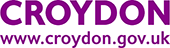 Household Support Fund Application FormI need help withFood                    Fuel Debt                     Household Items Your details Your details Full NameNational Insurance NumberCouncil Tax Support/Housing Benefit number (if known)AddressEmail addressTelephone NumberHousehold detailsHousehold detailsHousehold detailsOther household members and ages (if any)Household member 1Other household members and ages (if any)Household member 2Other household members and ages (if any)Household member 3Other household members and ages (if any)Household member 4Other household members and ages (if any)Household member 5Other household members and ages (if any)Household member 6Other household members and ages (if any)Household member 7Other household members and ages (if any)Household member 8Please give details on what you are applying for and why you need the helpApplying for furniture Applying for furniture Applying for furniture Applying for furniture Applying for furniture Applying for furniture If your application is for Household Items, please tick which item(s) are requiredIf your application is for Household Items, please tick which item(s) are requiredIf your application is for Household Items, please tick which item(s) are requiredIf your application is for Household Items, please tick which item(s) are requiredIf your application is for Household Items, please tick which item(s) are requiredIf your application is for Household Items, please tick which item(s) are requiredBed Bedding Microwave Oven Fridge Cooker Applying for Utilities Applying for Utilities Applying for Utilities Applying for Utilities Applying for Utilities Applying for Utilities Applying for Utilities Applying for Utilities Do you pay by meterDo you pay by meterDo you pay by meterDo you pay by meterDo you pay by meterDo you pay by meterDo you pay by meterDo you pay by meterYes 	Yes 	Yes 	Yes 	No No No No Who is your energy providerWho is your energy providerWho is your energy providerWho is your energy providerWho is your energy providerWho is your energy providerWho is your energy providerWho is your energy providerBritish Gas  EDF Energy E.ONNpowerNpowerScottish Power SSEOther What documents to send What documents to send What documents to send Please send us the following information with application (anybody over 18):Please send us the following information with application (anybody over 18):Please send us the following information with application (anybody over 18):FoodFuelHousehold Items1 month bank statement1 month bank statement 3 month bank statement 1 month proof of income 1 months proof of income 3 months proof of income Budget plan Budget plan Budget plan Proof of child’s school Privacy NoticePrivacy NoticeOur Privacy notice and be found on the Croydon Council website. Our Privacy notice and be found on the Croydon Council website. Declaration Declaration I confirm that, as far as I know, the information given on this form is correct and complete. I give you permission to make any necessary enquiries to check the information on this form. I understand that you may give some information to other organisations, such as government departments, local authorities, Job Centre Plus, and other private-sector companies such as banks and organisations that may lend me money if the law allows. I understand that I will have to pay back any overpayment of discretionary housing payment caused by me failing or delaying to tell you about a change in my circumstances. I confirm that, as far as I know, the information given on this form is correct and complete. I give you permission to make any necessary enquiries to check the information on this form. I understand that you may give some information to other organisations, such as government departments, local authorities, Job Centre Plus, and other private-sector companies such as banks and organisations that may lend me money if the law allows. I understand that I will have to pay back any overpayment of discretionary housing payment caused by me failing or delaying to tell you about a change in my circumstances. SignatureDate